Целью праздников являются : содействовать сохранению и укреплению физического и психического здоровья дошкольников; формировать представление о здоровом образе жизни.Задачи: развивать двигательную активность детей;
воспитывать потребность в физкультуре и спорте;
развивать ловкость, быстроту, смекалку;
вызвать радостное праздничное настроение;13.06.2022г. Летний спортивный праздник : «Звездное лето» прошел в старшей группе.Подготовили и провели: Кротова В.А.- инструктор физкультуры, Лисичкина И. Е.вопитатель.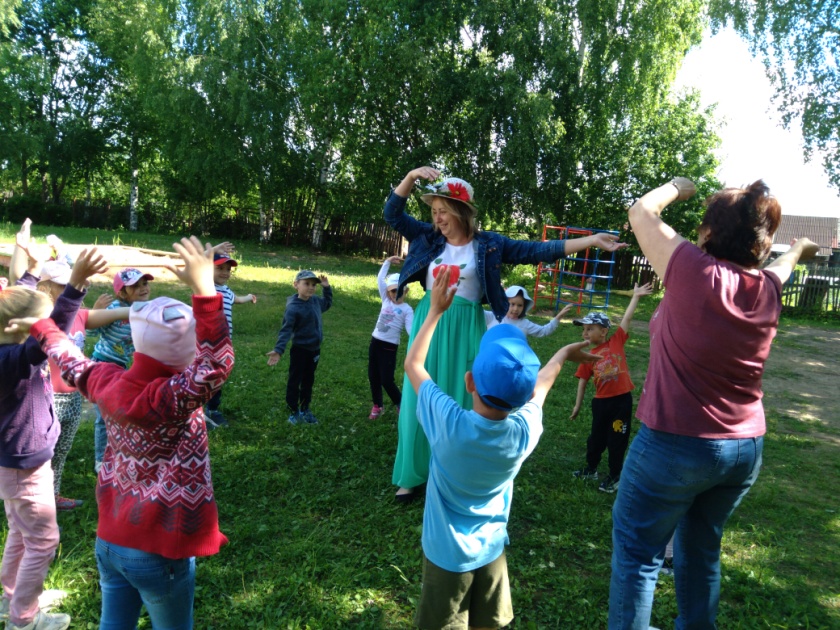 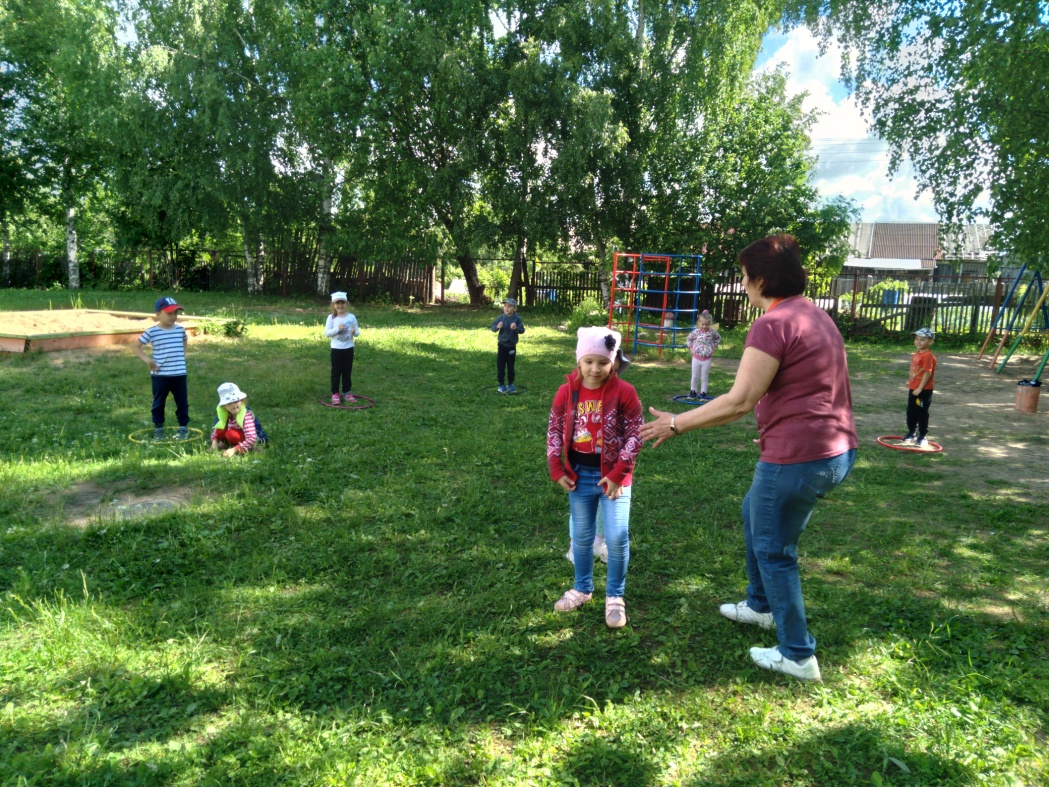 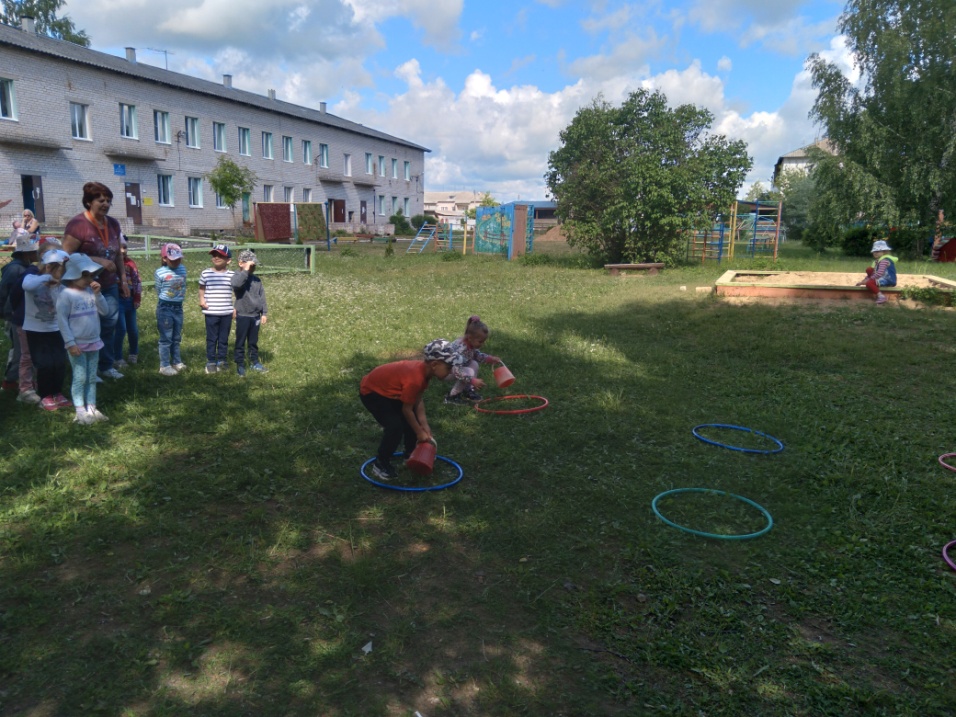 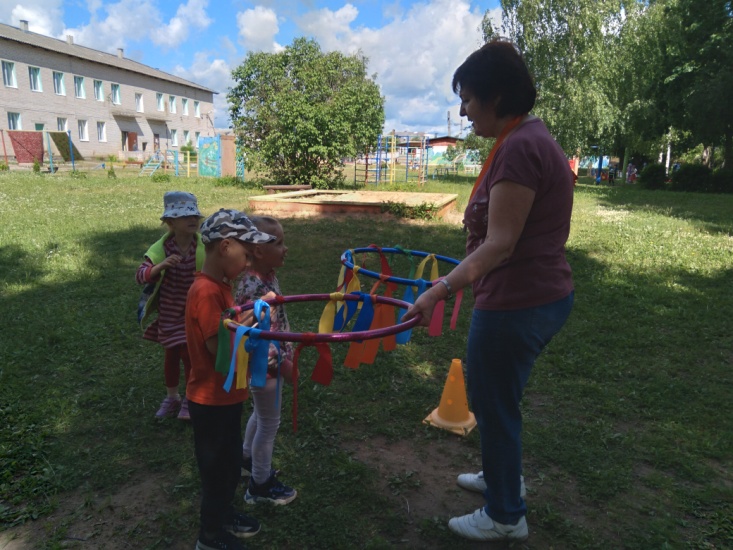 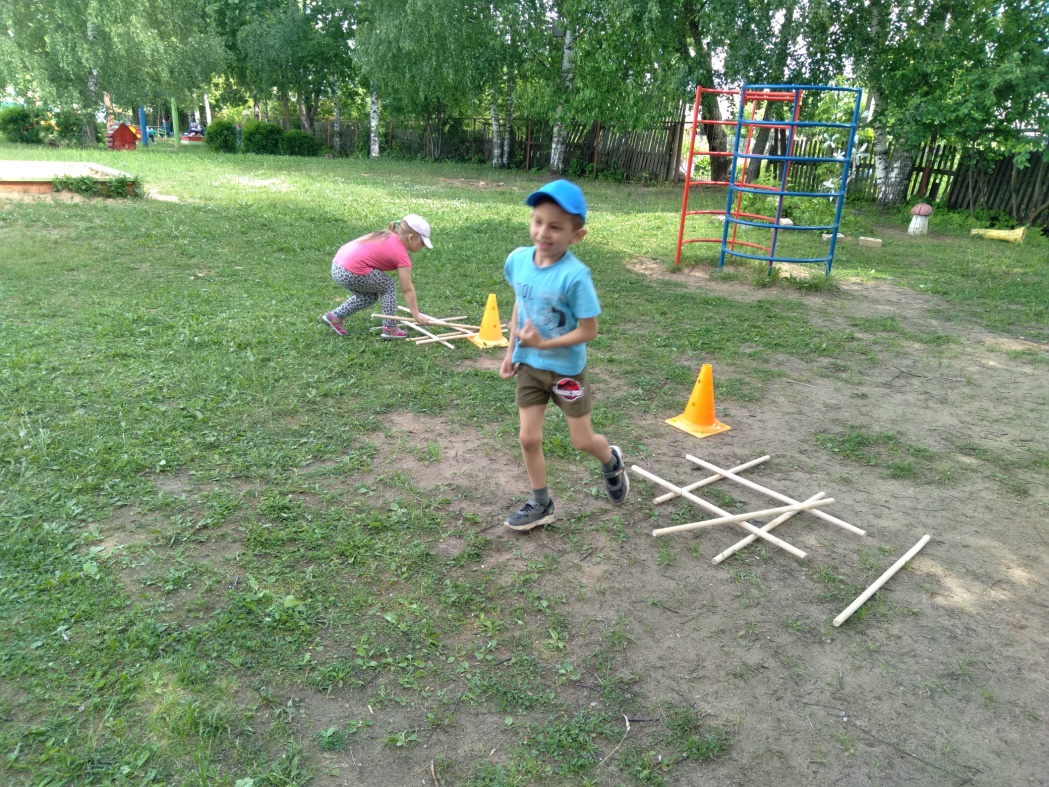 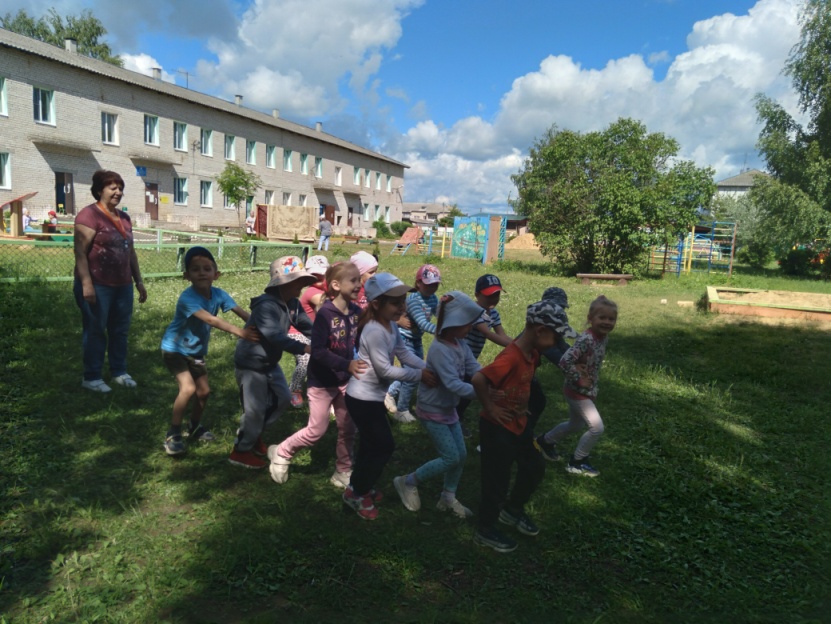 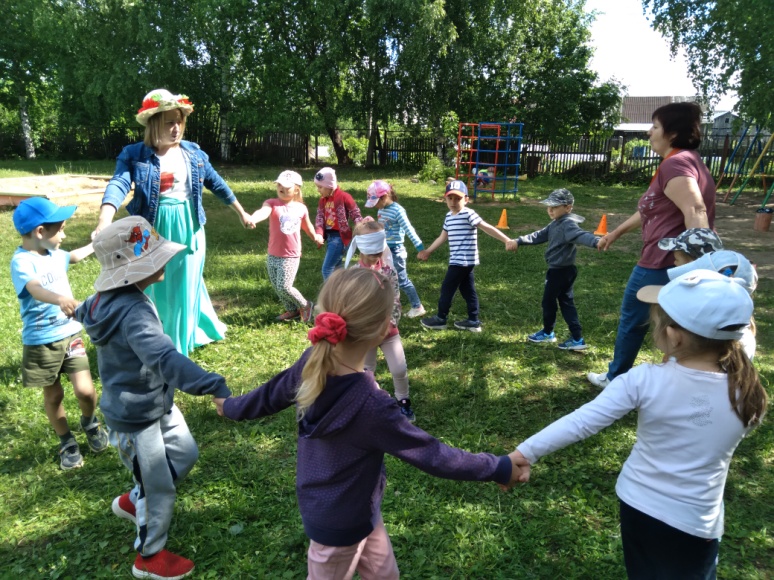 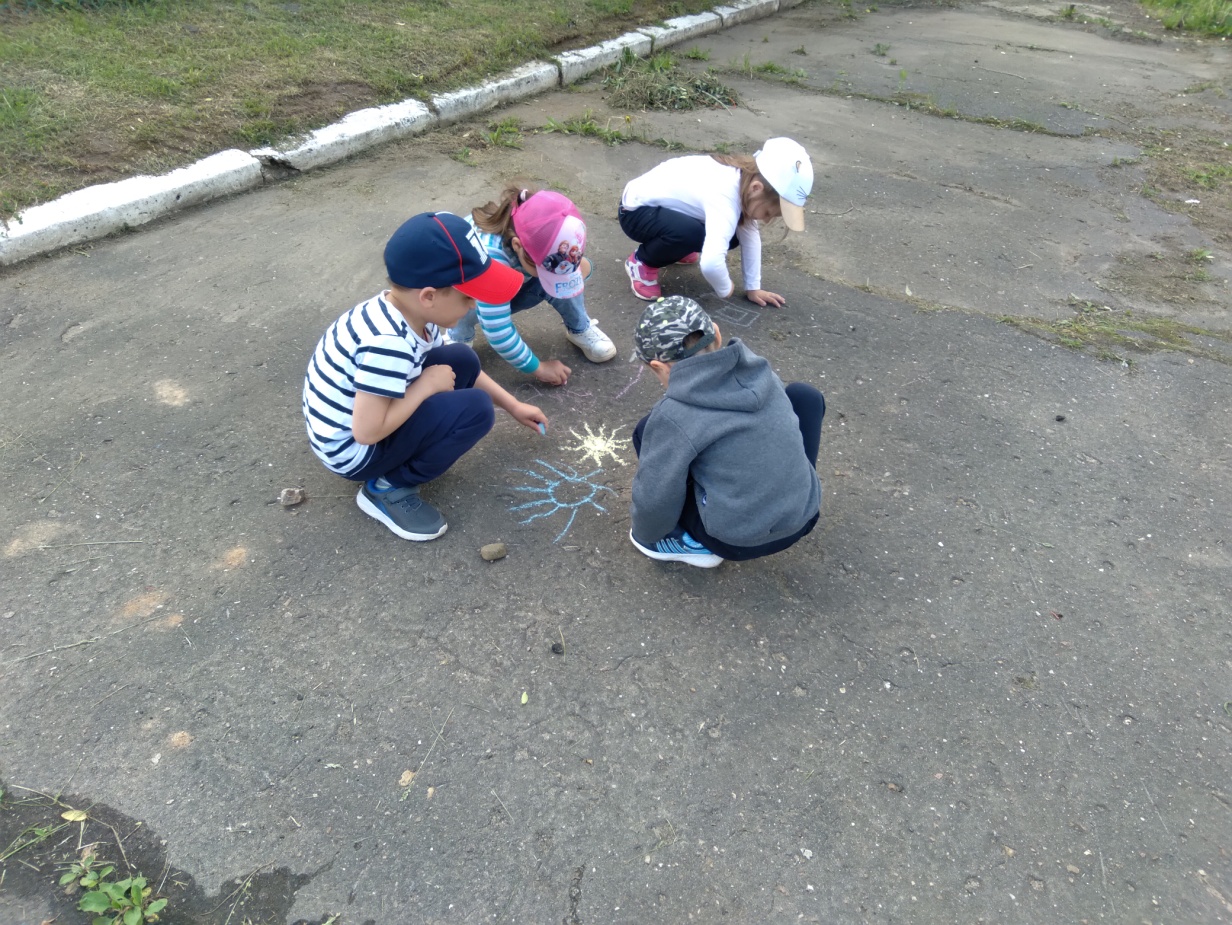 15.06.2022г.Средняя группа. Летний спортивный праздник «Мыльные пузыри»Подготовили и провели: Кротова В.А.- инструктор физкультуры, Иванова М.И.-.вопитатель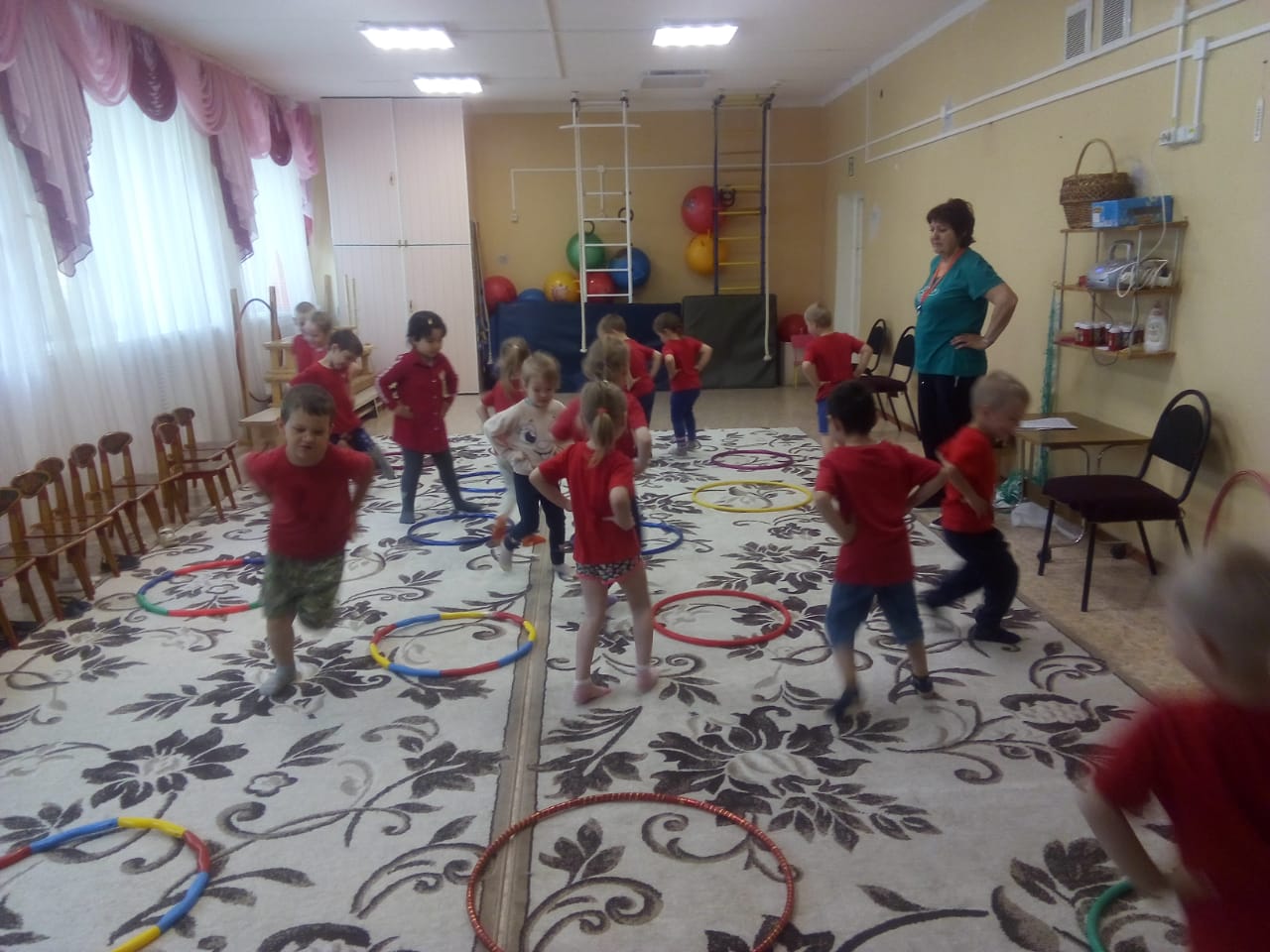 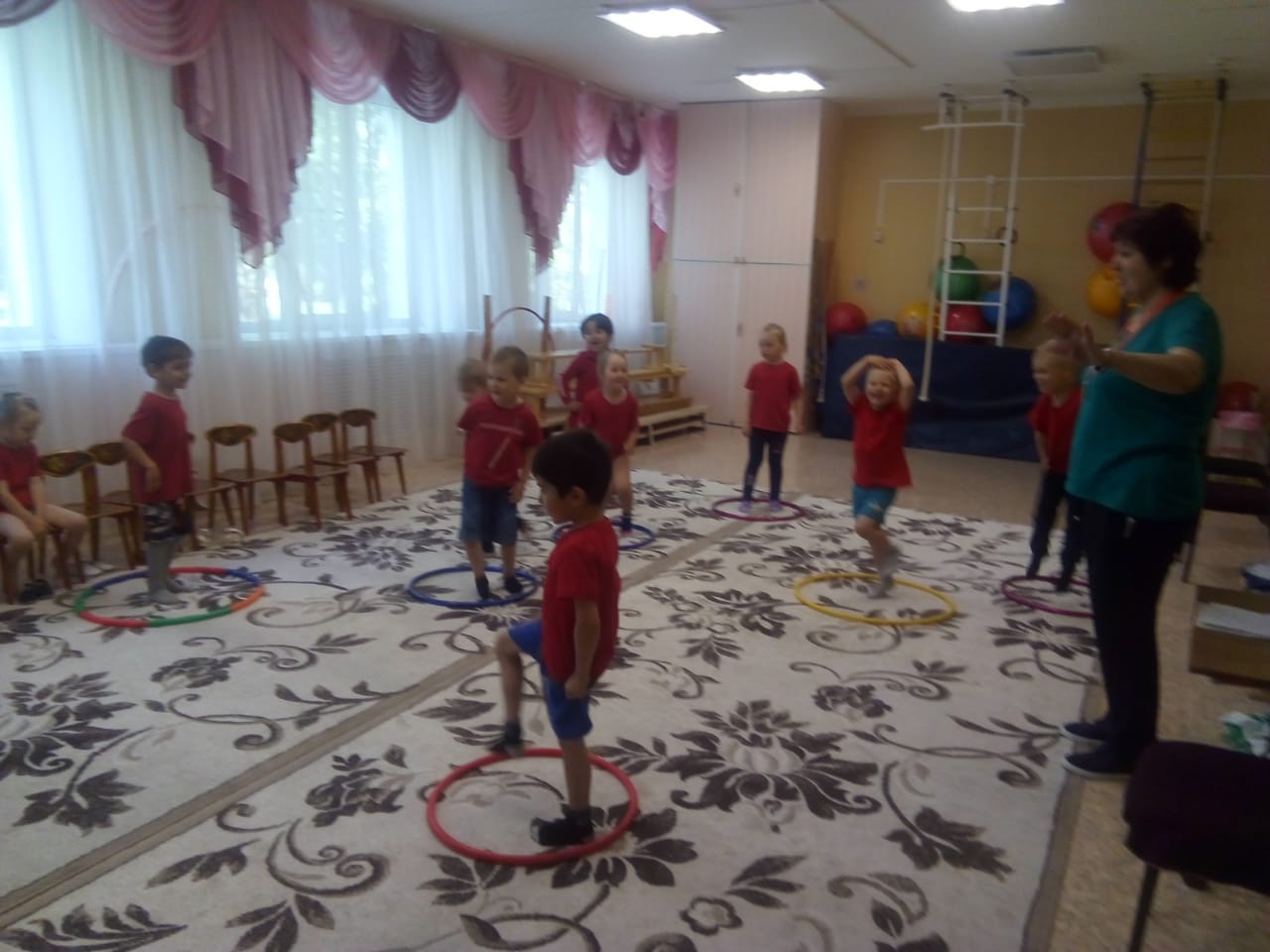 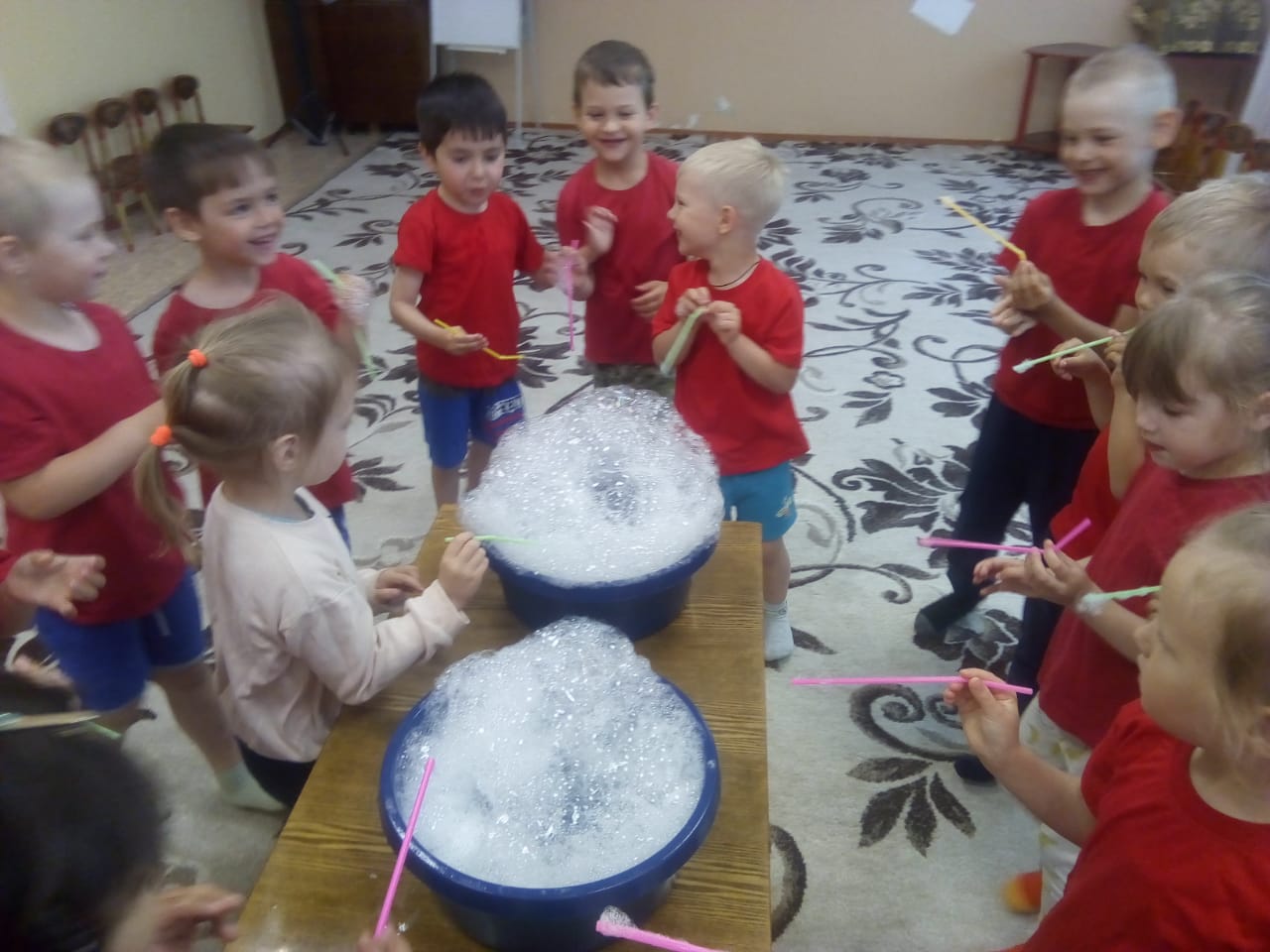 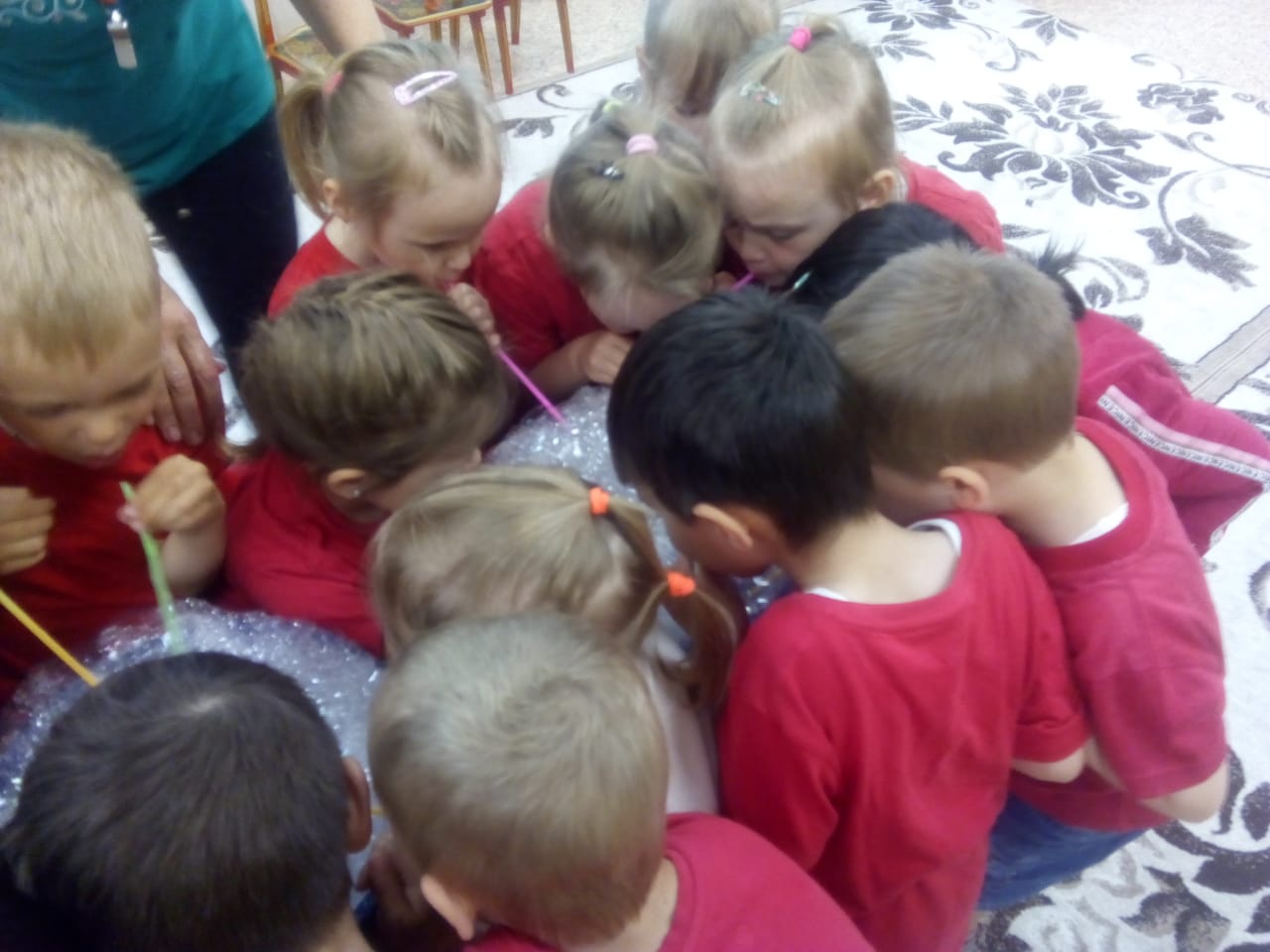 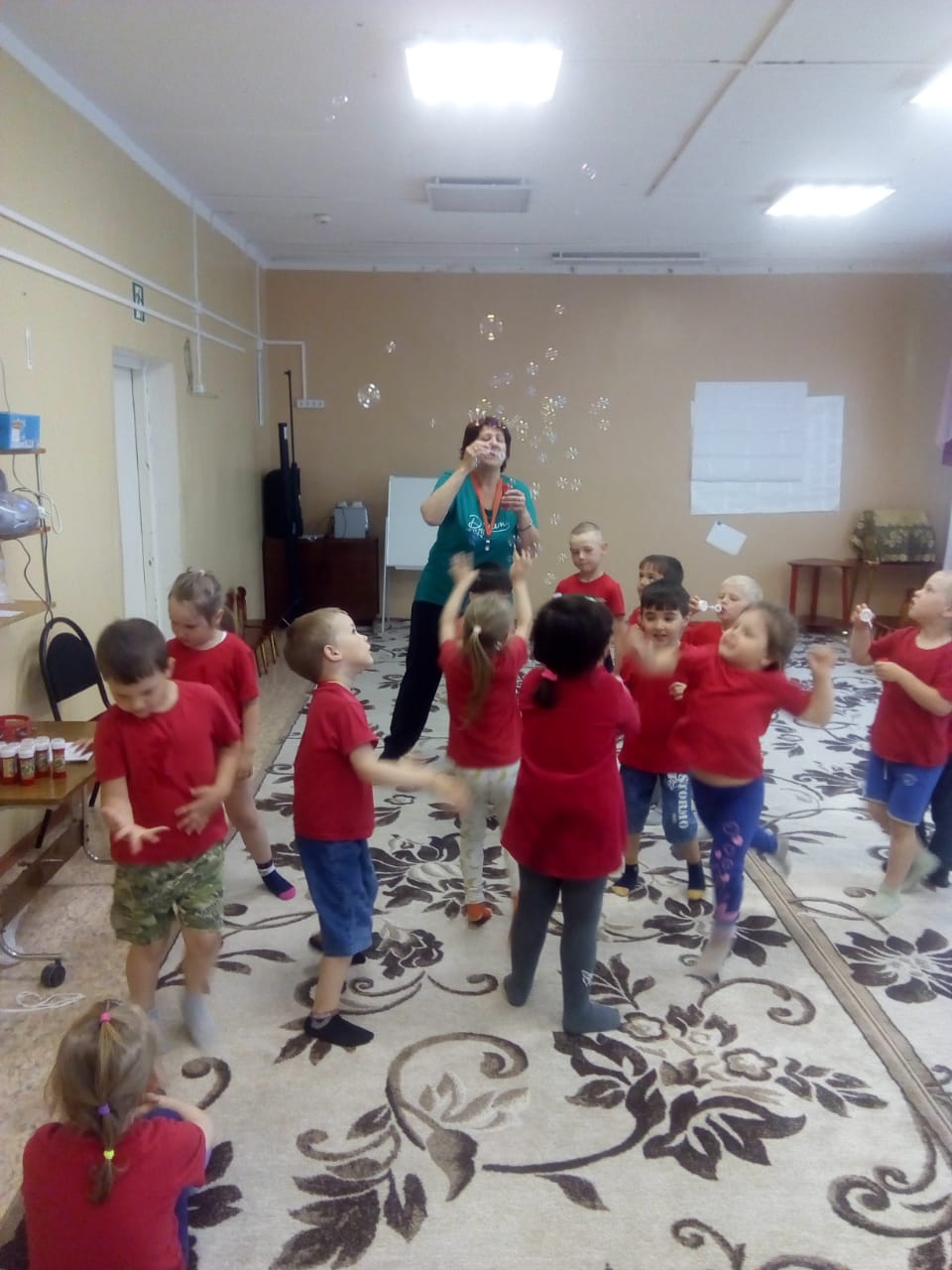 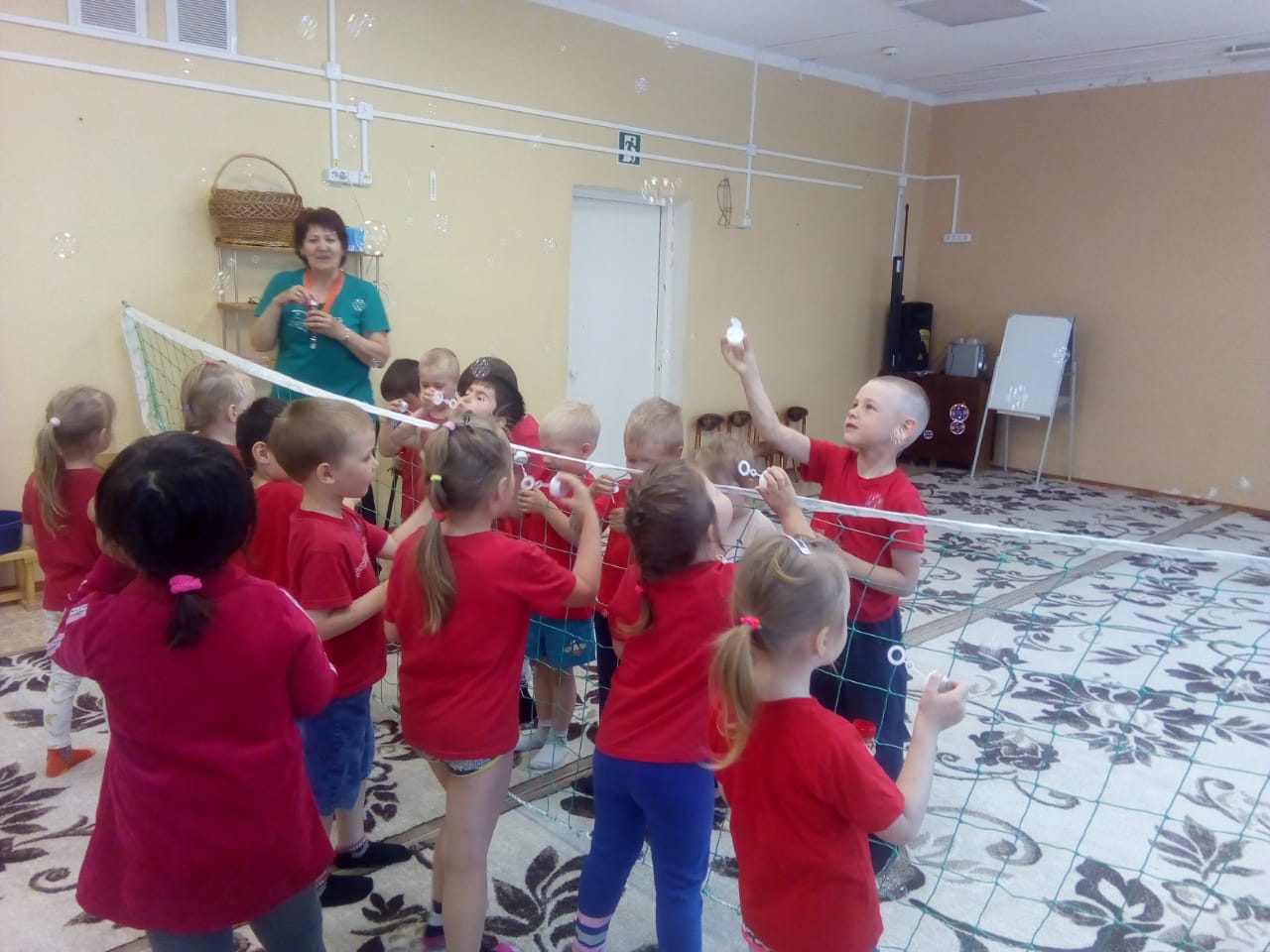 20.06.2022г.Подготовительная группа. Летний спортивный праздник : «Веселые старты»Подготовили и провели: Кротова В.А.- инструктор физкультуры, Боярская С.Б.-вопитатель.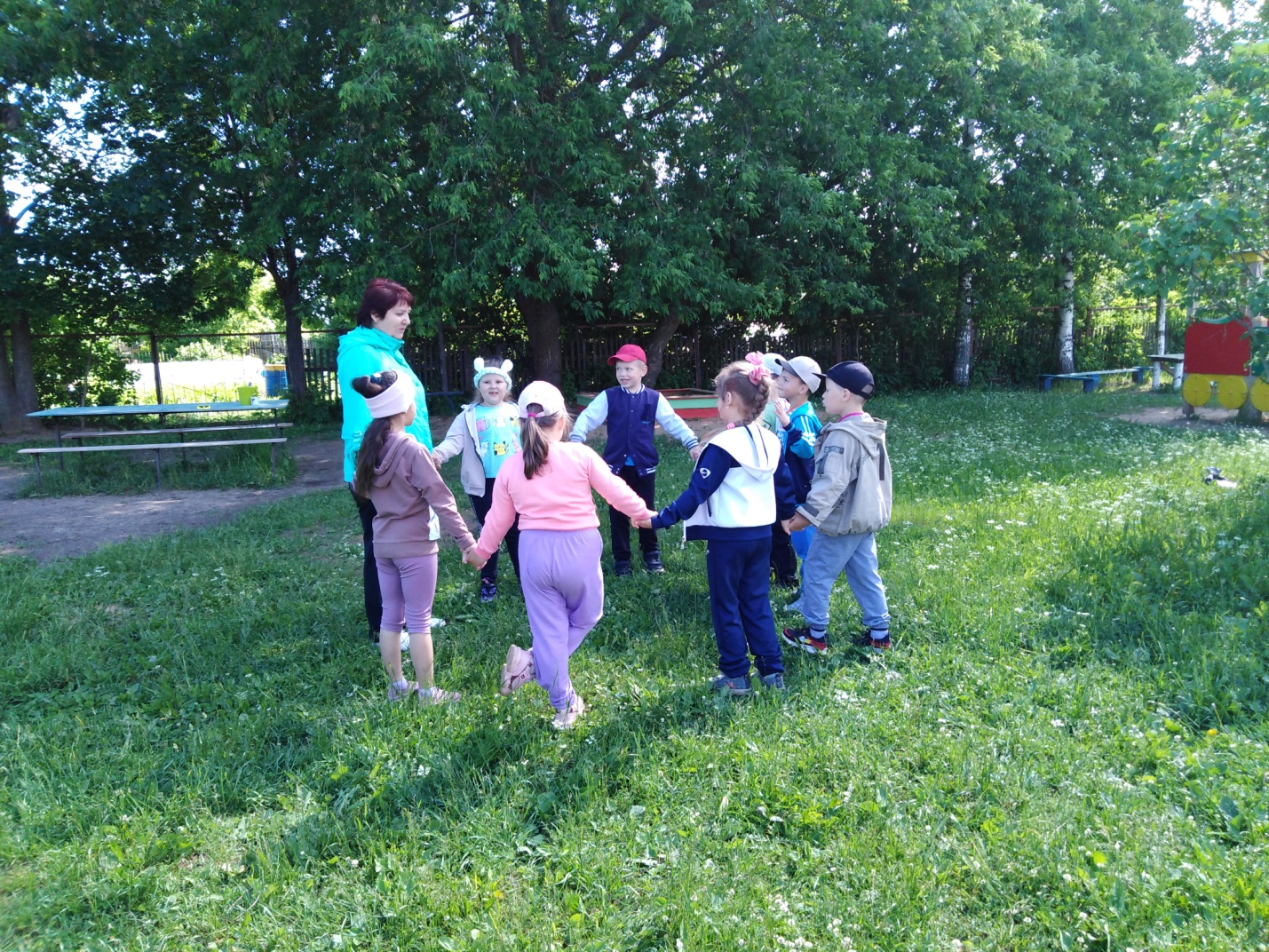 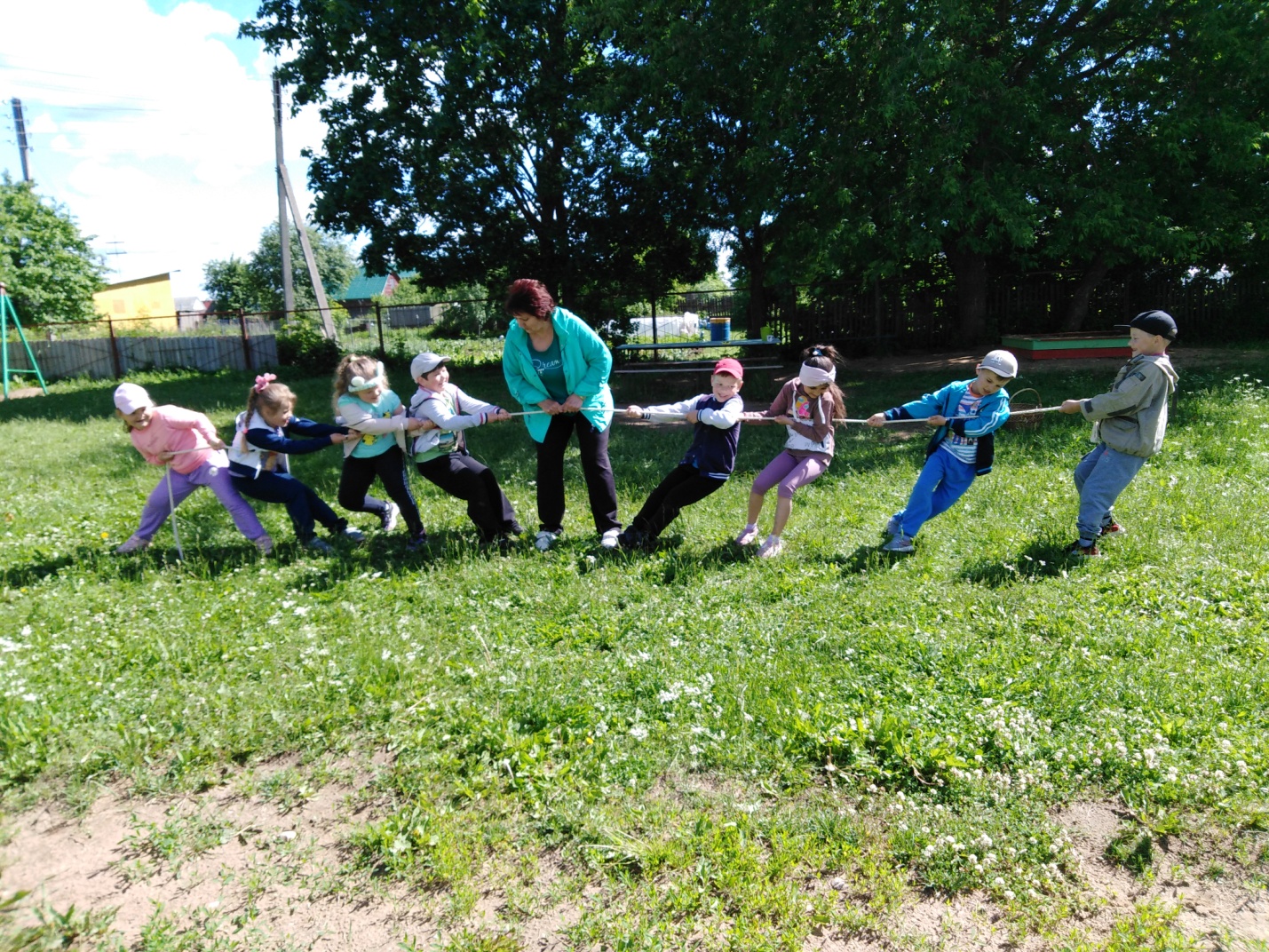 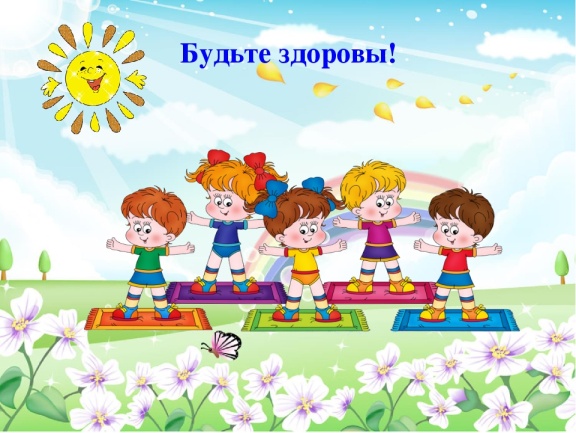 Лето — благоприятная пора для проведения самых разнообразных физкультурных мероприятий на свежем воздухе. Поэтому важной задачей для педагогов становится организация игровой и физкультурной деятельности детей на свежем воздухе. В нашем детском саду  ежегодно летом проводятся  летние спортивные праздники.